Jak aktywować bon, zmienić kod obsługi płatności, zawiesić bon, przeglądać dane i sprawdzić historię transakcjiJeśli masz prawo do bonu, będzie on widoczny na Platformie Usług Elektronicznych (PUE) ZUS. Nie musisz składać wniosku o przyznanie bonu. Musisz go jedynie aktywować. Zaloguj się na swój profil na PUE ZUS. Wybierz z górnego menu zakładkę [Ogólny] i przejdź do zakładki [Polski Bon Turystyczny], a następnie [Mój bon]. 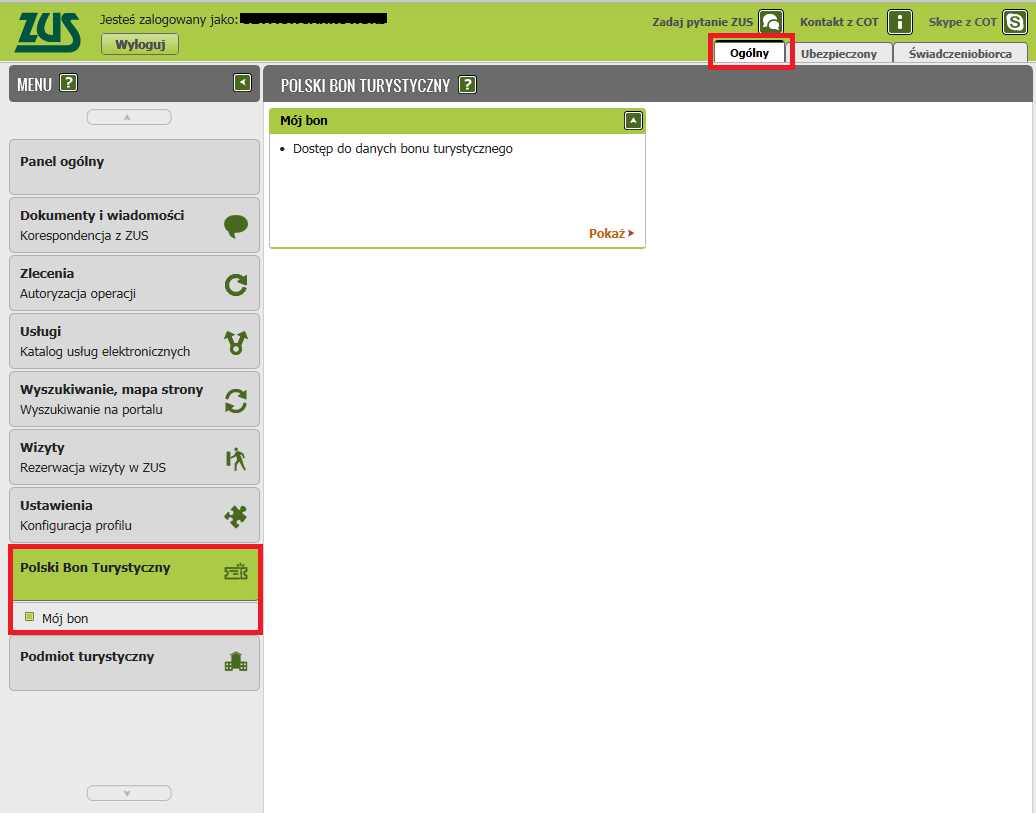 Jak aktywować bon?Aby aktywować bon kliknij przycisk [Aktywuj bon].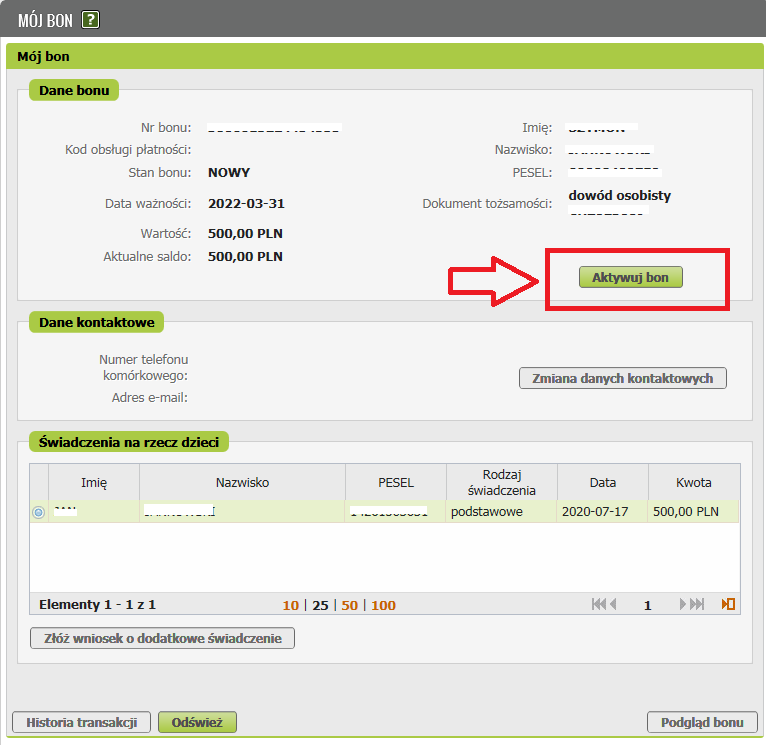 Wyświetli się okno [Aktywacja bonu]. Wpisz swój numer telefonu komórkowego i adres e-mail. Następnie zapoznaj się z klauzulą informacyjną dla osób uprawnionych do świadczeń w formie Polskiego Bonu Turystycznego (RODO). 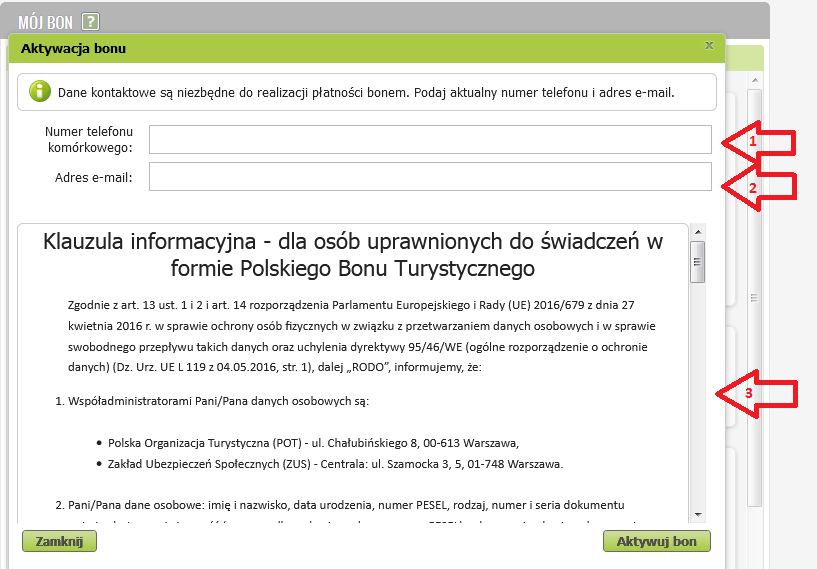 Kliknij [Aktywuj bon]. 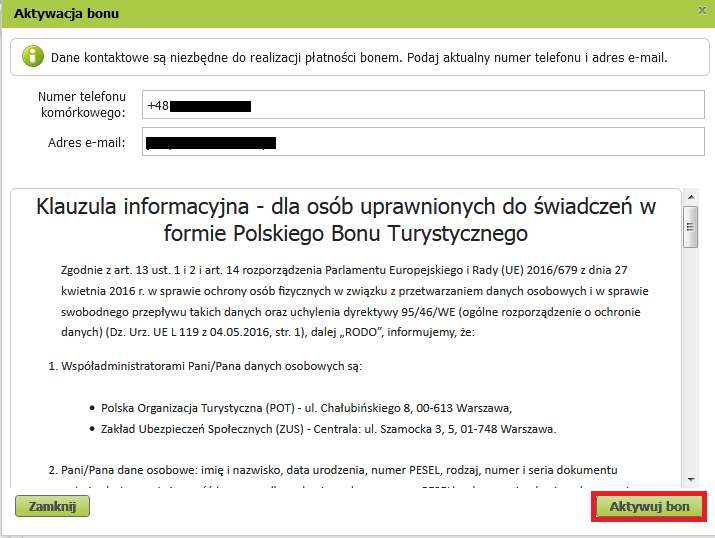 Wyświetli  się informacja, że aktywowałeś bon oraz kod obsługi płatności. Wybierz [OK].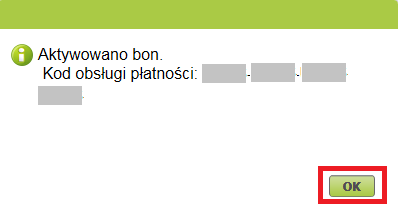 Ważne!Potwierdzenie, że aktywowałeś bon i kod obsługi płatności otrzymasz także e-mailem (na adres, który wcześniej podałeś). Wiadomość otrzymasz z adresu: polski_bon@zus.pl.Jak przeglądać bon?Dane bonu będą w zakładce [Polski Bon Turystyczny] – [Mój bon]. 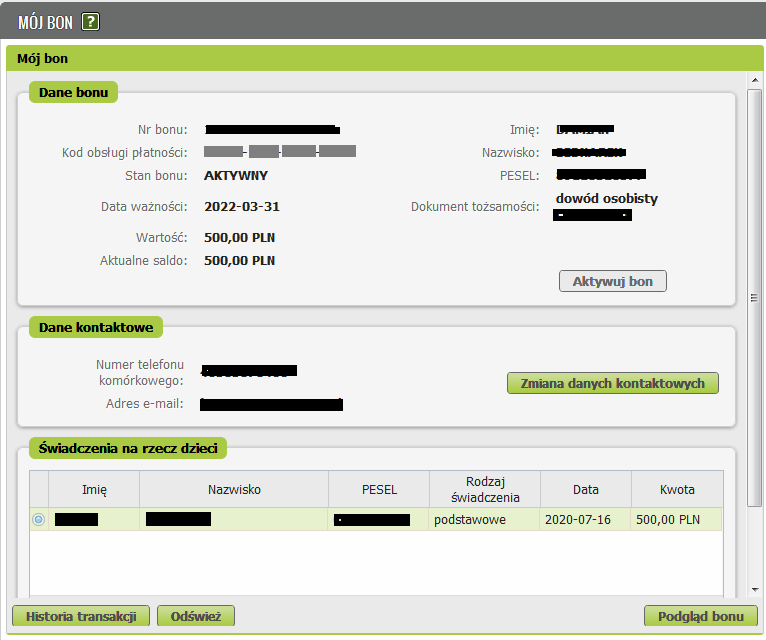 Możesz także wybrać przycisk [Podgląd bonu]. 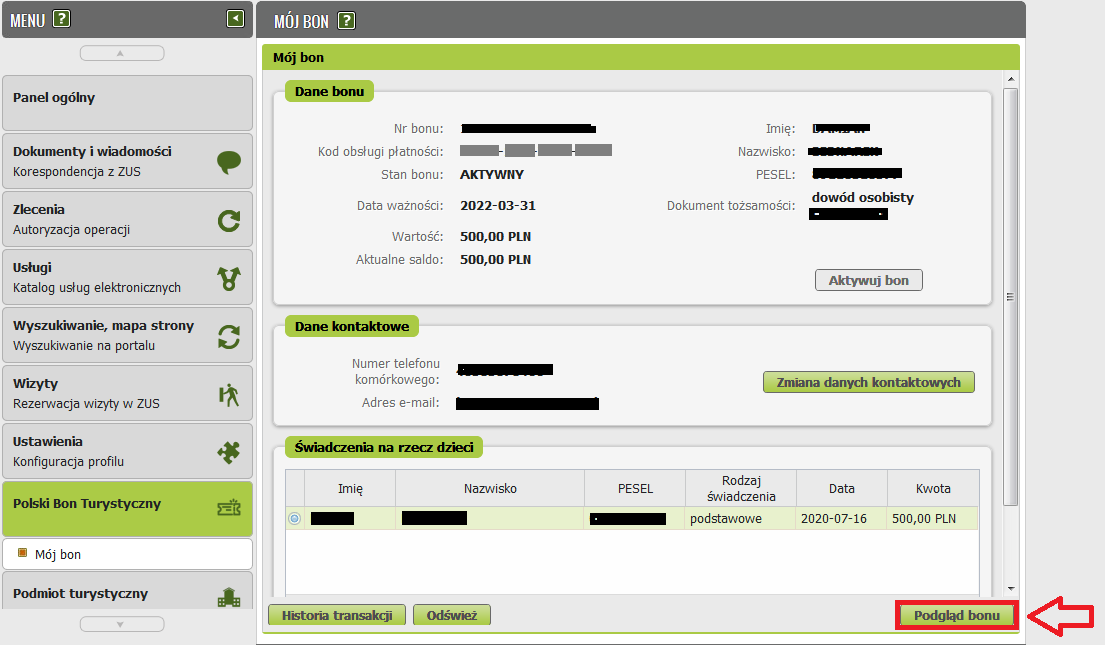 Wyświetli się Twój bon turystyczny. 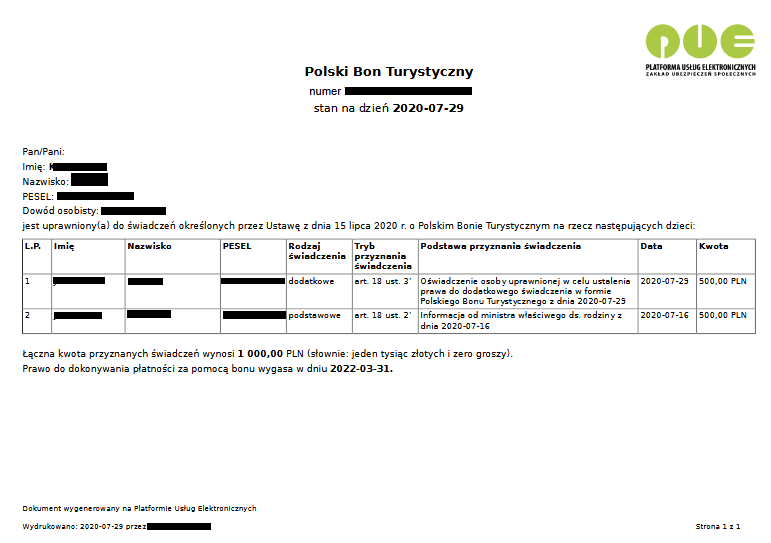 Jak zmienić dane podane przy aktywacji bonu?Jeśli chcesz zmienić swój numer telefonu komórkowego lub adres e-mail, które podałeś przy aktywacji bonu kliknij [Zmiana danych kontaktowych]. 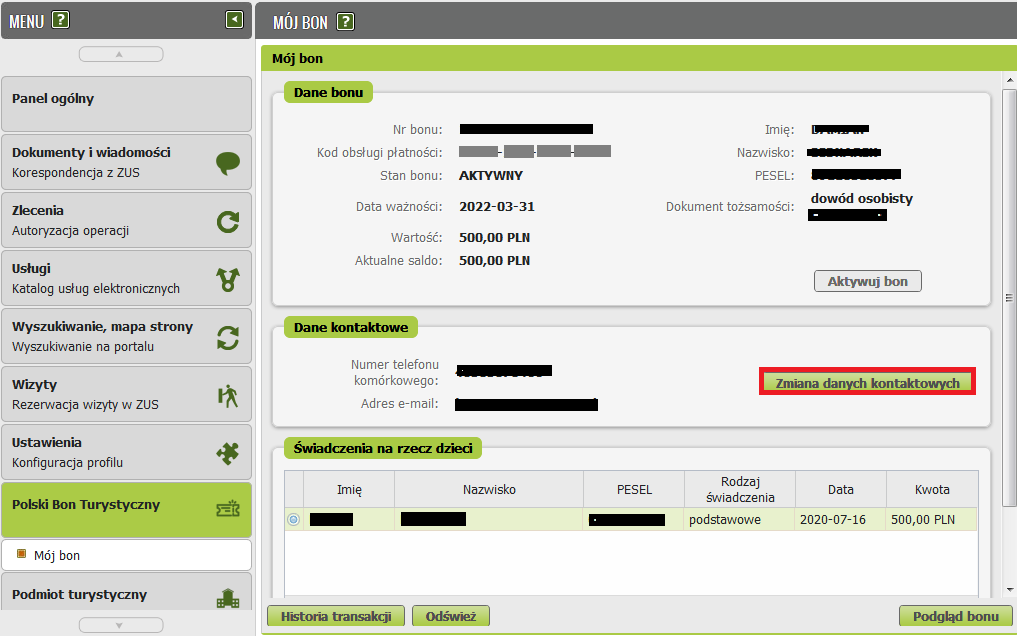 Wyświetli się okno [Zmiana danych kontaktowych] – zmień dane i zatwierdzić przyciskiem [OK]. 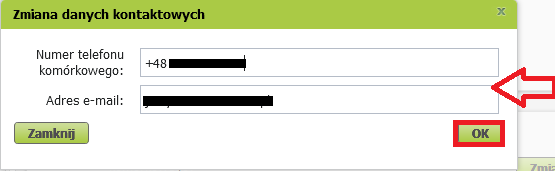 Gdzie znaleźć kod obsługi płatności?Kod obsługi płatności otrzymasz e-mailem, gdy aktywujesz bon na Platformie Usług Elektronicznych (PUE) ZUS. Kod możesz też sprawdzić na swoim profilu w PUE ZUS w zakładce [Polski Bon Turystyczny] > [Mój Bon].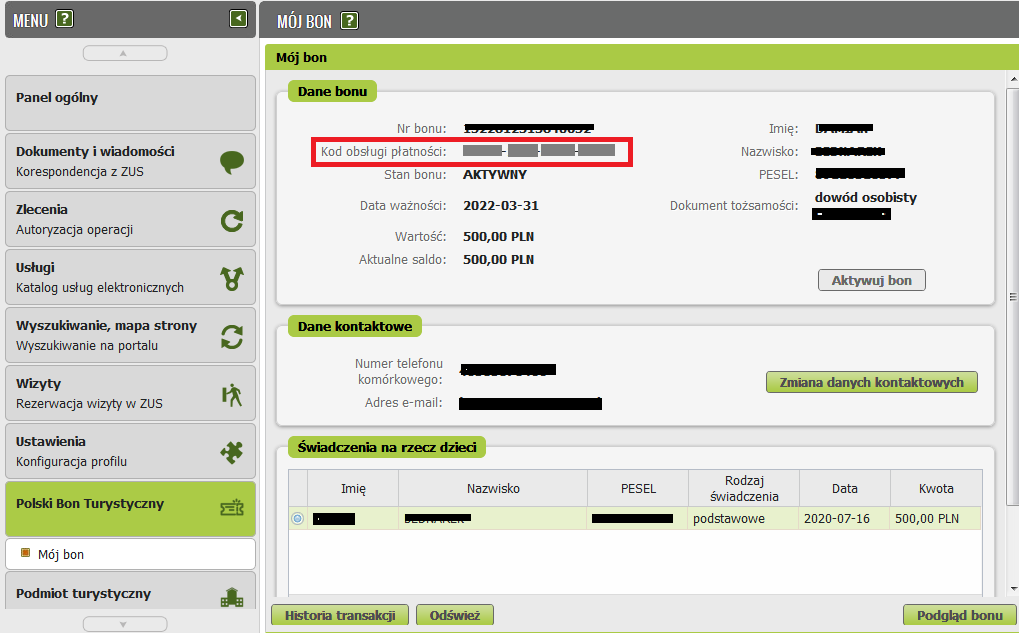 Ważne!Tylko Ty będziesz znał  kod obsługi płatności. Podasz go, gdy będziesz płacić za usługi, np. za rezerwację noclegu w hotelu.Sprawdzisz go też w szczegółach [Mój bon]Jak zmienić kod obsługi płatności?Kod obsługi płatności bonem możesz w każdej chwili zmienić (np. w przypadku zagubienia lub kradzieży telefonu). Możesz to zrobić w zakładce [Polski Bon Turystyczny] -> [Mój bon]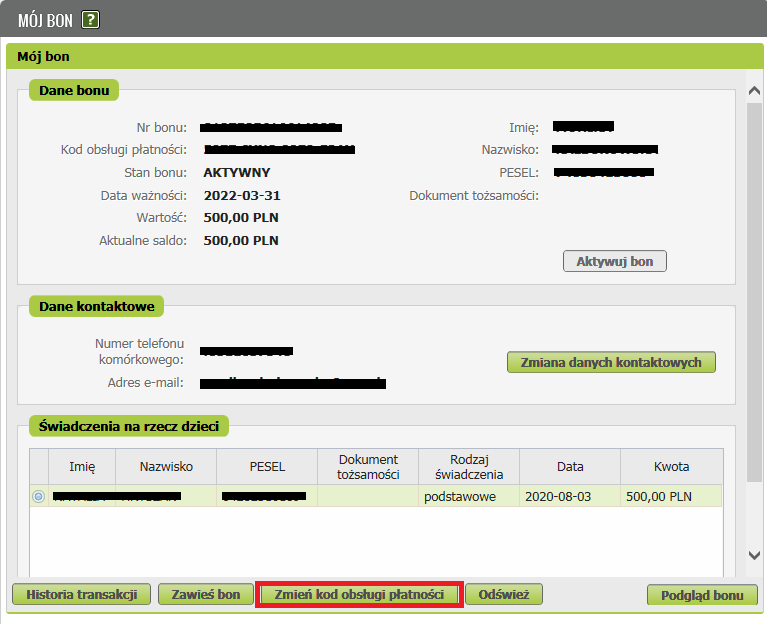 Pojawi się komunikat o nowym numerze kodu obsługi płatności: 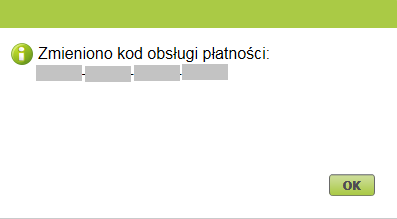 Gdzie sprawdzić historię transakcji (płatności bonem)? Jeśli chcesz sprawdzić historię swoich transakcji (płatności) kliknij przycisk [Historia transakcji]. 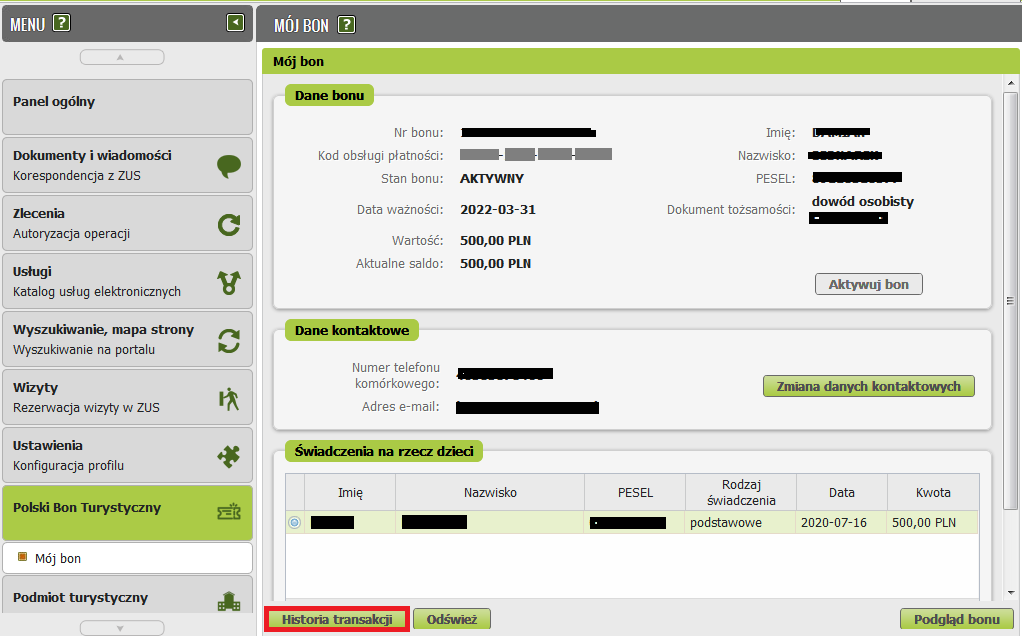 Możesz sprawdzić datę, podmiot turystyczny, w którym korzystałeś z usługi hotelarskiej lub imprezy turystycznej, kwotę oraz status transakcji.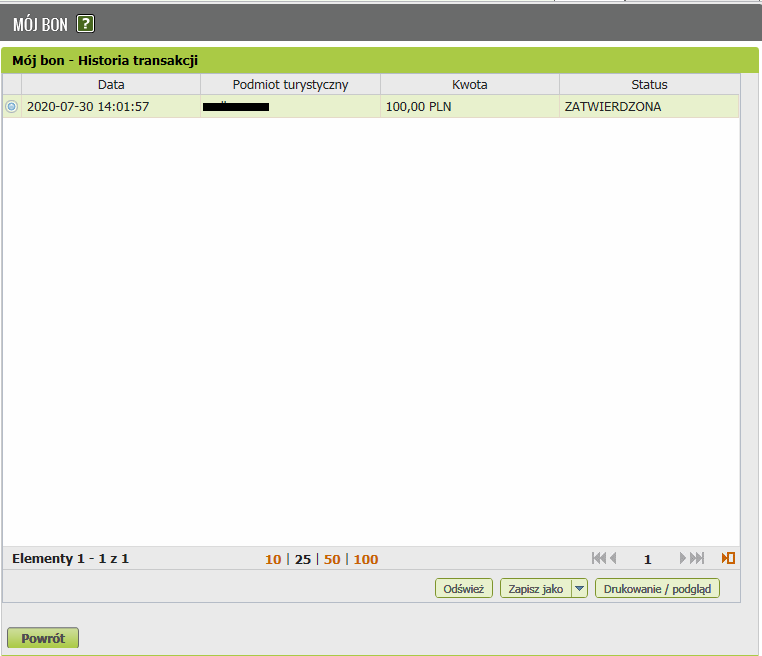 Jak zawiesić bon?Bon możesz zawiesić np. w przypadku zagubienia lub kradzieży telefonu. W zakładce [Polski Bon Turystyczny] -> [Mój Bon] kliknij [Zawieś bon]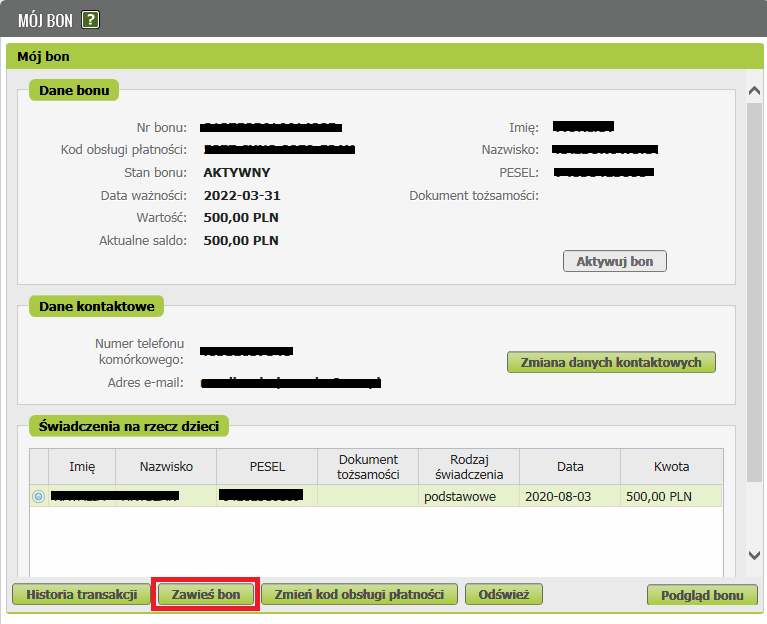 Informację o statusie Twojego bonu (np. aktywny, zawieszony) będziesz widział w szczegółach [Mój bon]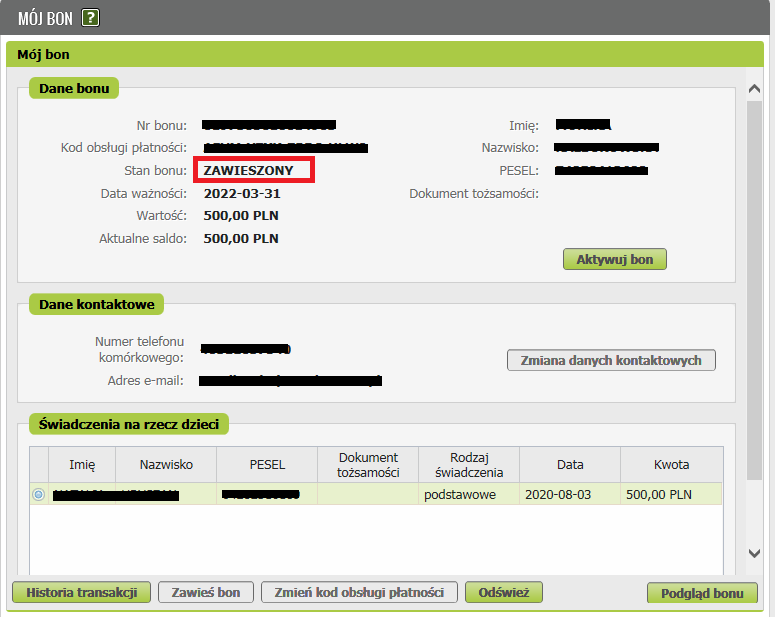 Ważne!Dopóki Twój bon jest zawieszony, nie będziesz mógł płacić za usługi, np. za rezerwację noclegu w hotelu.Aby ponownie aktywować bon kliknij [Aktywuj bon]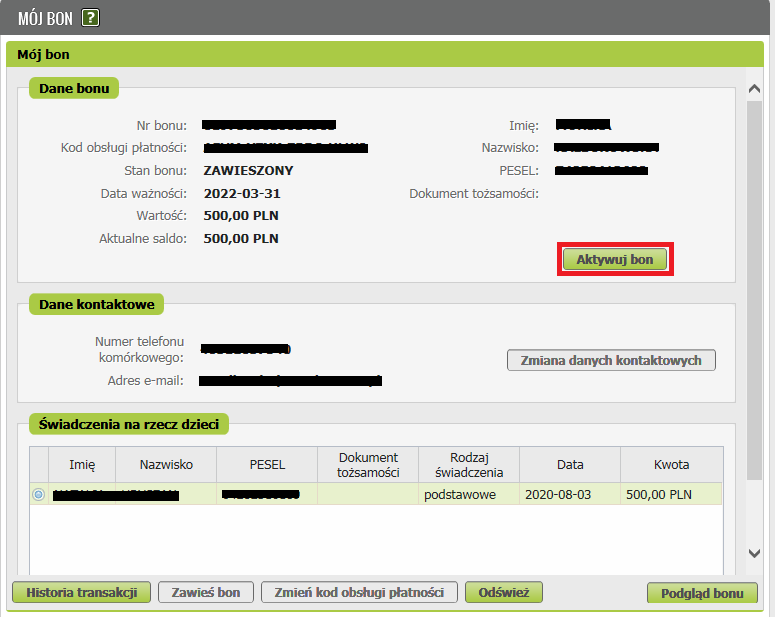 Na ekranie pojawi się informacja o ponownej aktywacji bonu, a na maila otrzymasz nowy kod obsługi płatności.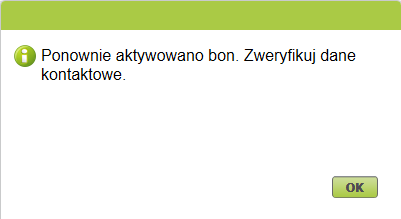 Sprawdź swój numer telefonu i e-mail w sekcji [Dane kontaktowe]. Jeśli chcesz zaktualizować te dane, kliknij [Zmiana danych kontaktowych].